ΦΥΛΛΟ ΕΡΓΑΣΙΑΣΑΡΙΘΜΗΤΙΚΟΙ ΤΕΛΕΣΤΕΣΑνοίξτε τον διερμηνευτή της python και εκτελέστε τις παρακάτω εντολές:Κάντε τις πράξεις 5/2 και 5//2. Γράψτε εδώ το αποτέλεσμα:………………………………………………………………………………….Ποια η διαφορά των 2 τελεστών;…………………………………………………………………………………..Προτεραιότητα πράξεωνΠρώτα εκτελούνται ( ** ).Μετά ακολουθούν οι ( *, / , //, %).Τέλος, οι ( +, -).Εκτελέστε τις εντολές:print(6-3*2+7-1)          και    print((6-3)*(2+7)/3) και γράψτε εδώ τι τυπώνουν:……………………………………………………………………………………..Συγκριτικοί τελεστές και λογικοί τελεστέςΤο αποτέλεσμα της σύγκρισης είναι η τιμή Αληθής (true) ή Ψευδής (false)Ανοίξτε τον διερμηνευτή της python και εκτελέστε τις παρακάτω εντολές:Λογικοί τελεστέςΠίνακας αλήθειας λογικής πράξης or:                 Πίνακας αλήθειας λογικής                                                                                                                                                                     πράξης and: 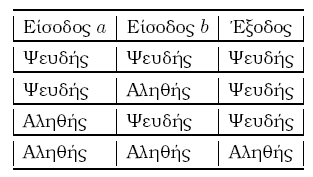 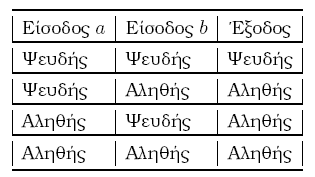 Πίνακας αλήθειας λογικής πράξης not               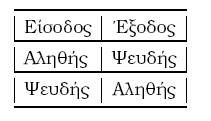 Ανοίξτε τον διερμηνευτή της python και εκτελέστε τις παρακάτω εντολές:Πρόσθεση:           +Αφαίρεση:              -Πολλαπλασιασμός:                    *Ύψωση σε δύναμη: **Διαίρεση:          /Ακέραιο πηλίκο:              //Υπόλοιπο διαίρεση;:                    %Μεγαλύτερο:          >Μικρότερο       <      ίσο       ==Μεγαλύτερο ή ίσο:          >=Μικρότερο ή ίσο    = <  Διάφορο           !=καιandΗ΄orΌχιnot